О внесении изменений в состав Президиума Совета депутатов муниципального образования «Муниципальный округ Можгинский район Удмуртской Республики»       В соответствии с Уставом муниципального образования «Муниципальный округ Можгинский район Удмуртской Республики»,СОВЕТ ДЕПУТАТОВ РЕШИЛ:         1. Внести в состав Президиума Совета депутатов муниципального образования «Муниципальный округ Можгинский район Удмуртской Республики», утвержденный решением Совета депутатов муниципального образования «Муниципальный округ Можгинский район Удмуртской Республики» от  23 сентября 2021 года № 1.10 следующее изменение:     - вывести из состава Президиума Гвоздака Ивана Михайловича;      - ввести  в состав Президиума Совета депутатов муниципального образования «Муниципальный округ Можгинский район Удмуртской Республики» Смирнова Рустама Анатольевича, депутата по  Муниципальному избирательному округу.2. Опубликовать настоящее решение в информационно-телекоммуникационной сети «Интернет» на  официальном сайте муниципального образования  «Муниципальный округ Можгинский район Удмуртской Республики». Председатель Совета депутатов муниципального образования      		                             «Муниципальный округ Можгинский районУдмуртской Республики»                                                                                  Г. П. Королькова        г. Можга05 апреля 2023 года         № ____Проект вносит:Председатель Совета депутатов муниципального образования Муниципальный округ Можгинский район Удмуртской Республики»                                                                   Г. П. Королькова    Согласовано:Начальник отдела организационной и правовой работы - юрисконсульт                                                                                        В. Е. Алексеева                        СОВЕТ  ДЕПУТАТОВМУНИЦИПАЛЬНОГО ОБРАЗОВАНИЯ«МУНИЦИПАЛЬНЫЙ ОКРУГ МОЖГИНСКИЙ РАЙОН УДМУРТСКОЙ РЕСПУБЛИКИ»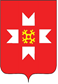 «УДМУРТ ЭЛЬКУНЫСЬ МОЖГА  ЁРОС МУНИЦИПАЛ ОКРУГ» МУНИЦИПАЛ КЫЛДЫТЭТЫСЬДЕПУТАТЪЕСЛЭН КЕНЕШСЫ